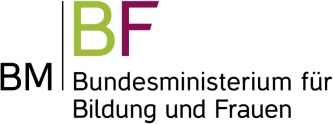 BMBF/BMVIT Kooperationsprojekt„Mobile Learning“ Tablets im Unterricht 2015/16Antragstellung zur Teilnahme am „Peer Learning Tablet–Projekt“Bitte bis 30. Juni 2015 an tabletprojekt@bmbf.gv.at schicken!Regionale Cluster Experten-Schule:Einsatz der Tablets an der Regionalen Cluster Experten–Schule:Welche pädagogischen und organisatorischen Maßnahmen sind an der Regionalen Cluster Experten-Schule bezüglich Umsetzung des Projekts geplant?Angaben zur Partnerschule 1 (Einsteiger-Schule)Geplante pädagogische Maßnahmen mit der Partnerschule 1 Einsatz der Tablets an der Partnerschule 1:*) Überprüfung der LTE-Tauglichkeit muss durch die Schule erfolgen**) Aufgrund unterschiedlicher Anschaffungskosten kann die bereitgestellte Anzahl an Tablets variieren (max 20/Schule)Angaben zur Partnerschule 2 (Einsteiger-Schule)Geplante pädagogische Maßnahmen mit der Partnerschule 2Einsatz der Tablets an der Partnerschule 2:*) Überprüfung der LTE-Tauglichkeit muss durch die Schule erfolgen**) Aufgrund unterschiedlicher Anschaffungskosten kann die bereitgestellte Anzahl an Tablets variieren (max 20/Schule)Kontakt: tabletprojekt@bmbf.gv.atBezeichnung der SchuleAdresseSchulkennzahlDirektorInE-Mail:      ProjektleiterInE-Mail:      LehrerInUnterrichtsfächerLehrerInUnterrichtsfächerSchule Bundesschule        Privatschule          Berufsschule        Landesschule Bundesschule        Privatschule          Berufsschule        LandesschuleWelchem Netzwerk gehört die Schule an eL-Cluster        ELSA        ENIS         KidZ       IT@VS      keinem eL-Cluster        ELSA        ENIS         KidZ       IT@VS      keinemBezeichnung der KlassenAnzahl der SchülerInnen:Internetzugang WLAN mobiles BreitbandWelche Tablets (Betriebssystem) werden derzeit eingesetzt?Zuständige IT-Kustos/eLearning Beauftragte ist in das Projekt eingebunden? JA NEINPädagogisch-didaktische Maßnahmen?Organisatorische Maßnahmen?Bezeichnung der SchuleAdresseSchulkennzahlDirektorInE-Mail:      ProjektleiterInE-Mail:      LehrerInUnterrichtsfächerUnterrichtsfächerLehrerInUnterrichtsfächerUnterrichtsfächerSchule Bundesschule           Berufsschule          Landesschule        Privatschule             Bundesschule           Berufsschule          Landesschule        Privatschule             Bundesschule           Berufsschule          Landesschule        Privatschule            Welchem Netzwerk gehört die Schule an eL-Cluster        ELSA        ENIS         KidZ       IT@VS      keinem eL-Cluster        ELSA        ENIS         KidZ       IT@VS      keinem eL-Cluster        ELSA        ENIS         KidZ       IT@VS      keinemZuständige IT-Kustos/ eLearning Beauftragte ist in das Projekt eingebunden? JA JA NEIN1. Beschreibung der  pädagogisch didaktischen  Maßnahmen mit der Partnerschule2. Welche Lernziele/ Kompetenzen  sollen in welchen Unterrichtsgegenständen erreicht werden?2.1 Angaben zum geplanten Einsatz des Tablets 3. Welche Lerninhalte sollen mit welchen Methoden vermittelt werden?3.1 Angaben zum geplanten Einsatz des Tablets 4. Welche Maßnahmen sind für die Lernfortschritts-kontrolle (Assessment) geplant?4.1 Angaben zum geplanten Einsatz des Tablets 5. Angaben zur Zeit- und Organisationsplanung Bezeichnung der Klassen:Anzahl der SchülerInnen:Internetzugang *) WLAN mobiles Breitband Kein Internet Geplantes Betriebssystem **)Eingesetztes Tablet(noch nicht auszufüllen)Bezeichnung der SchuleAdresseSchulkennzahlDirektorInE-Mail:      ProjektleiterInE-Mail:      LehrerInUnterrichtsfächerUnterrichtsfächerLehrerInUnterrichtsfächerUnterrichtsfächerSchule Bundesschule         Berufsschule         Landesschule        Privatschule             Bundesschule         Berufsschule         Landesschule        Privatschule             Bundesschule         Berufsschule         Landesschule        Privatschule            Welchem Netzwerk gehört die Schule an eL-Cluster        ELSA        ENIS         KidZ       IT@VS      keinem eL-Cluster        ELSA        ENIS         KidZ       IT@VS      keinem eL-Cluster        ELSA        ENIS         KidZ       IT@VS      keinemZuständige IT-Kustos/ eLearning Beauftragte ist in das Projekt eingebunden? JA JA NEIN1. Beschreibung der  pädagogisch didaktischen  Maßnahmen mit der Partnerschule2. Welche Lernziele/Kompetenzen  sollen in welchen Unterrichtsgegenständen erreicht werden?2.1 Angaben zum geplanten Einsatz des Tablets 3. Welche Lerninhalte sollen mit welchen Methoden vermittelt werden?3.1 Angaben zum geplanten Einsatz des Tablets 4. Welche Maßnahmen sind für die Lernfortschritts-kontrolle (Assessment) geplant?4.1 Angaben zum geplanten Einsatz des Tablets 5. Angaben zur Zeit- und Organisationsplanung Bezeichnung der Klassen:Anzahl der SchülerInnen:Internetzugang *) WLAN mobiles Breitband Kein Internet Geplantes Betriebssystem **)Eingesetztes Tablet(noch nicht auszufüllen)